проект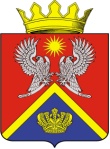 АДМИНИСТРАЦИЯ СУРОВИКИНСКОГОМУНИЦИПАЛЬНОГО РАЙОНАВОЛГОГРАДСКОЙ ОБЛАСТИПОСТАНОВЛЕНИЕот   «__»_________2022 г.                          № Об установлении Порядка отнесения рейсов по муниципальным маршрутам регулярных перевозокк невыполненным рейсам В соответствии с частью 9 статьи 14 Федерального закона от 13 июля 2015 года № 220-ФЗ «Об организации регулярных перевозок пассажиров и багажа автомобильным транспортом и городским наземным электрическим транспортом в Российской Федерации и о внесении изменений в отдельные законодательные акты Российской Федерации», Постановлением Правительства Российской Федерации от 30 апреля 2022 года № 794 «Об особенностях определения объема работ, предусмотренных государственным или муниципальным контрактом (этапом исполнения контракта), за невыполнение которого подрядчик выплачивает заказчику штраф, и определения размера такого штрафа», руководствуясь Уставом Суровикинского муниципального района Волгоградской области, администрация Суровикинского муниципального района Волгоградской области постановляет:1. Утвердить Порядок отнесения рейсов по муниципальным маршрутам регулярных перевозок к невыполненным рейсам согласно приложению.2. Контроль за выполнением настоящего постановления возложить на первого заместителя главы Суровикинского муниципального района по жилищно-коммунальным вопросам, строительству и транспорту А.В. Токарева.3. Настоящее постановление вступает в силу после обнародования путем размещения на информационном стенде в здании администрации Суровикинского муниципального района, расположенном по адресу: Волгоградская область, г. Суровикино, ул. Ленина, 64 и подлежит размещению на официальном сайте администрации Суровикинского муниципального района Волгоградской области в информационно-телекоммуникационной сети «Интернет».И.о. главы Суровикинского муниципального района                                                                  А.В.ТокаревПОРЯДОКотнесения рейсов по муниципальным маршрутам регулярных перевозок к невыполненным рейсам 1. Настоящий Порядок определяет процедуру отнесения рейсов по муниципальным маршрутам регулярных перевозок к невыполненным.2. Рейсы по муниципальным маршрутам регулярных перевозок не относятся к невыполненным, не выполненные вследствие:   - дорожно-транспортных происшествий, произошедших не по вине подрядчика и (или) его работников;- снижения скорости движения транспортных средств, вызванного неблагоприятными погодными условиями или образовавшимися заторами на автомобильных дорогах;- иных обстоятельств, предусмотренных муниципальным контрактом (этапом исполнения контракта).3. К фактически выполненным рейсам по муниципальным маршрутам регулярных перевозок относятся рейсы, выполненные при прохождении транспортным средством 100% остановочных пунктов по маршруту, предусмотренных реестром муниципальных маршрутов регулярных перевозок в границах одного сельского поселения, в границах двух и более поселений, находящихся в границах Суровикинского муниципального района Волгоградской области.4. В иных случаях, не указанных в пунктах 2 и 3 настоящего порядка, рейсы по муниципальным маршрутам регулярных перевозок относятся к невыполненным.ПРИЛОЖЕНИЕк постановлениюадминистрации Суровикинскогомуниципального района  от                   2022 г. № 